PENGARUH MANAJEMEN  KELASTERHADAP EFEKTIVITAS PEMBELAJARAN AL-QUR’AN HADITS DI MADRASAH TSANAWIYAH NEGERI 1 KONAWE SELATAN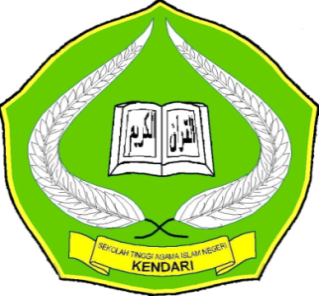 SkripsiiniDiajukanuntuk Memenuhi Salah Satu  SyaratMencapai Gelar Sarjana Pendidikan Islam Program Studi Pendidikan Agama Islam Oleh :HETI ZUHROTUL MAWADDAHNIM.11010101007FAKULTAS TARBIYAH DAN ILMU KEGURUANPROGRAM STUDI PENDIDIKAN AGAMA ISLAM (PAI)INSTITUT AGAMA ISLAM NEGERI ( IAIN ) KENDARI 2015KATA PENGANTARﻢﻴﺣﺮﻟﺍﻦﻤﺣﺮﻟﺍﻪﻠﻟﺍﻢﺴﺑﻑﺮﺷﺍﻰﻠﻋ ﻢﻼﺴﻟﺍﻭ ﺓﻼﺼﻟﺍﻭ ﻦﻴﻤﻟﺎﻌﻟﺍﺏﺭﻪﻠﻟﺪﻤﺤﻟﺍﻦﻴﻌﻤﺟﺍﻪﺑﺎﺤﺻﺍﻭ ﻪﻟﺍﻰﻠﻋﻭ ﻦﻴﻠﺳﺮﻤﻟﺍﻭﺀﺎﻴﺒﻧﻷﺍSyukur Alhamdulillah atas kehadirat Allah SWT yang dengan limpahan serta hidayah-Nya telah memberikan kekuatan, kesehatan dan kesempatan untuk menyelesaikan skripsi yang berjudul: “PengaruhManajemen KelasTerhadap Efektivitas Pembelajaran Al-Qur’an Hadits di Madrasah Tsanawiyah Negeri 1 Konawe Selatan”.Penulismenyadaribahwaketerbatasan, kemampuan, danpengetahuan, telahmenjauhkanskripsiinidarikesempurnaan.Untukitusumbang saran sertakritik yang sifatnyakonstruktifdariparapembacasenantiasapenulisharapkan. Penulissangatmengharapkandanmenaruhhormatkepadasemuapihak  yangtelahmembantudalam proses penyusunanskripsiini. PenulisdenganpenuhkerendahanhatimengucapkanterimakasihkepadaAyahanda tercintadan ibunda tersayang, yang telah melahirkan, mendidikdanmengasuhdenganpenuhkasihsayangsertapengorbanannyabaik moril dan materiil denganiringando’anyasehingga penulis dapat menyelesaikan studi di Institut Agama Islam Negeri (IAIN) Kendari. Dan ucapkanterimakasihkepadaDr. H. Nur Alim, M.Pd, Rektor IAIN Kendari, yang telah mencurahkan tenaga dan pikiran dalam menjalankan amanahnya untuk membina Perguruan Tinggi Islam Negeri ini, Semoga Allah SWT Melipatgandakan pahalanya.Dr. Hj. St.Kuraedah, M.Ag, DekanFakultasTarbiyahDan Ilmu KeguruanIAIN Kendari, yang telah membina dan banyak membimbing sehingga kami dapat menyelesaikan studi dengan baik.Drs. Masdin, M.Pd, Ketua Jurusan Pendidikan Agama Islam, yang telah mencurahkan tenaga dan pikiran dalam menjalankan amanahnya.Raehang, M.Pd.I Kepala Perpustakaan IAIN Kendari, yang telah banyak menyediakan dan memberikan kemudahan dalam hal peminjaman buku-buku referensi sehingga penulis dapat menyelesaikan studi dan penulisan skripsi ini dengan baik.Dr. Abdul Kadir, M.Pddan Erdiyanti, S.Ag, M.Pd, sebagai Pembimbing I dan pembimbng II, yang telah membimbing dan mengarahkan penulis dalam penulisan skripsi ini sehingga dapat terselesaikan.KepalaMadrasah Tsanawiyah  Negeri 1 Konawe Selatan, beserta jajarannyaatassegalabantuansampaiterselesainyapenyusunanskripsiini.Sahabat-sahabatkumahasiswaIAIN Kendariyang tidakbisadisebutsatupersatutelahbanyakmembantupenulisdalampenyusunanskripsiini.Dengan segala do’a dan mengharap ridha-Nya, semoga karya ilmiah ini dapat bermanfaat bagi diri dan orang lain. Amin...Kendari, 7 Desember 2015Penulis,Heti Zuhrotul MawaddahNIM.11010101007ABSTRAKHeti Zuhrotul Mawaddah, NIM. 11010101007“PengaruhManajemen Kelas Terhadap Efektivitas Pembelajaran Al-Qur’an Hadits di Madrasah Tsanawiyah Negeri 1 Konawe Selatan” (di bimbingoleh Dr. Abdul Kadir, M. Pd.danErdiyanti, S. Ag, M. Pd).Penelitianinibertujuanuntukmendeskripsikanapakahmanajemenkelasberpengaruhterhadapefektivitaspembelajaran Al-Qur’an Hadits di Madrasah TsanawiyahNegeri 1 Konawe Selatan.Denganpermasalahanapakahadapengaruhpositifsignifikanmanajemenkelas guru terhadapefektivitaspembelajaranAl-Qur’an Haditsdi Madrasah TsanawiyahNegeri 1 Konawae Selatan,dengantujuanpenelitianiniuntukmengetahuimanajemenkelas guru terhadapefektivitaspembelejaranAl-Qur’an Haditsdi Madrasah TsanawiyahNegeri 1 Konawae Selatan.Penelitianinidilakukan di Madrasah TsanawiyahNegeri 1 Konawae Selatan.Obyekpenelitianiniadalahkelas VIIIdanIX yang berjumlah180 orang siswadengansampelsebesar 25 % daripopulasiatau45 orang siswa. Olehkarenaitupenelitimenggunakanmetodepengambilan data secaraacak (random sampling).Metodepenelitian yang digunakanadalahmetodepenelitiankuantitatif.Penelitianinimenggunakandua variable yaituVariabelbebas (X) yaitumanajemenkelas gurudanvariabelterikat(Y) yaituefektivitaspembelejaranAl-Qur’an Hadits. Adapuntekhnikpengumpulan data yang digunakanadalahangket, observasidandokumentasi.Tekhnikanalisis data yang di gunakandalampenelitianiniadalahmenggunakananalisisstatistikdeskriptif.Berdasarkanhasilpenelitiandikemukakanbahwaterdapatpengaruhantaramanejemenkelas denganefektivitaspembelajaran Al-Qur’an Hadist, halinidiperolehdarihasilkorelasiproduct moment yang cukupkuatyaitu 0,48, selanjutnyadarihasiluji t bahwathitung = 3,5869>ttabel 1,671 yang berartisignifikandanbesarnyakontribusimanajemenkelasterhadapefektivitaspembelajaran Al-Qur’an Hadistsiswa Madrasah TsanawiyahNegeri 1 Konawe Selatan sebesar23 % dansisanya77 % ditentukanolehvariabel lain.DAFTAR ISIHALAMAN JUDUL		iPERNYATAAN KEASLIAN SKRIPSI		iiKATA PENGANTAR		ivABSTRAK		viDAFTAR TABEL		viiDAFTAR ISI		ixBAB I PENDAHULUANLatarBelakang masalah		1Batasan Masalah		6Rumusan Masalah		6Tujuan Dan Kegunaan Penelitian		7Hipotesis Penelitian		8DefinisiOperasional		8BAB II KAJIAN PUSTAKAHakekat Manajemen Kelas		101. PengertianManajemen Kelas 		102.TujuanManajemen Kelas 		143. Prosedur Manajemen Kelas 		204. Pendekatan dalam Manajemen Kelas 		205. ImplementasiMenejemenKelas		21Efektivitas Proses Pembelajaran		261. Pengertian efektivitas 		262. PengertianPembelajaran		283. PengertianPembelajaranEfektif		294.Unsur-unsur efektivitasPembelajaran  		31BidangStudiAl-Qur’an Hadits		341. Pengertian Al-Qur’an Hadits		342. MateridanSasaran		353.Tujuan Mempelajari Al-Qur’an Hadits		36PenelitianRelevan		37KerangkaPikir		40BAB III METODE PENELITIAN JenisPenelitian		42Lokasi danWaktuPenelitian		42Populasi Dan Sampel		42Tehnik Pengumpulan Data		44Tehnik Analisis Data		47BAB IV HASIL DAN PEMBAHASAN PENELITIAN KondisiObjektif Madrasah TsanawiyahNegeri 1 Konawe Selatan 		52Deskripsi Data 		58PengujianPersyaratanAnalisis		69PengujianHipotesis		71PembahasanHasilPenelitian		77BAB V PENUTUP Kesimpulan		80Saran 		81DAFTAR PUSTAKA LAMPIRAN